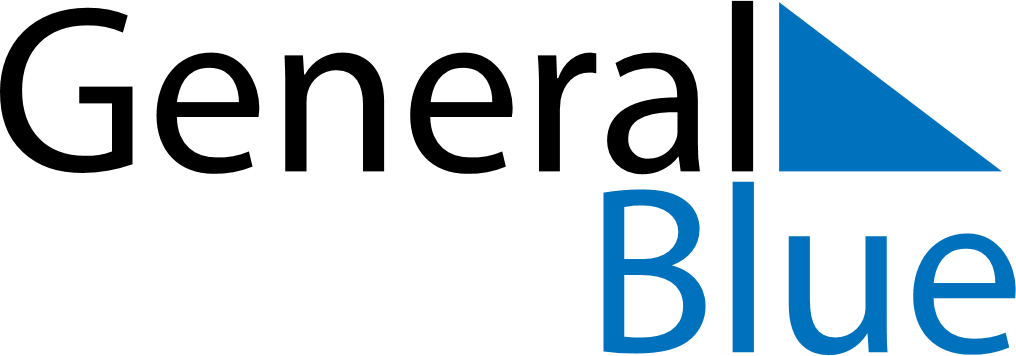 July 2024July 2024July 2024July 2024July 2024July 2024Kongolo, Tanganyika, Democratic Republic of the CongoKongolo, Tanganyika, Democratic Republic of the CongoKongolo, Tanganyika, Democratic Republic of the CongoKongolo, Tanganyika, Democratic Republic of the CongoKongolo, Tanganyika, Democratic Republic of the CongoKongolo, Tanganyika, Democratic Republic of the CongoSunday Monday Tuesday Wednesday Thursday Friday Saturday 1 2 3 4 5 6 Sunrise: 6:21 AM Sunset: 6:10 PM Daylight: 11 hours and 48 minutes. Sunrise: 6:21 AM Sunset: 6:10 PM Daylight: 11 hours and 48 minutes. Sunrise: 6:21 AM Sunset: 6:10 PM Daylight: 11 hours and 48 minutes. Sunrise: 6:21 AM Sunset: 6:10 PM Daylight: 11 hours and 49 minutes. Sunrise: 6:22 AM Sunset: 6:11 PM Daylight: 11 hours and 49 minutes. Sunrise: 6:22 AM Sunset: 6:11 PM Daylight: 11 hours and 49 minutes. 7 8 9 10 11 12 13 Sunrise: 6:22 AM Sunset: 6:11 PM Daylight: 11 hours and 49 minutes. Sunrise: 6:22 AM Sunset: 6:11 PM Daylight: 11 hours and 49 minutes. Sunrise: 6:22 AM Sunset: 6:12 PM Daylight: 11 hours and 49 minutes. Sunrise: 6:22 AM Sunset: 6:12 PM Daylight: 11 hours and 49 minutes. Sunrise: 6:22 AM Sunset: 6:12 PM Daylight: 11 hours and 49 minutes. Sunrise: 6:22 AM Sunset: 6:12 PM Daylight: 11 hours and 49 minutes. Sunrise: 6:22 AM Sunset: 6:12 PM Daylight: 11 hours and 49 minutes. 14 15 16 17 18 19 20 Sunrise: 6:22 AM Sunset: 6:12 PM Daylight: 11 hours and 50 minutes. Sunrise: 6:22 AM Sunset: 6:13 PM Daylight: 11 hours and 50 minutes. Sunrise: 6:22 AM Sunset: 6:13 PM Daylight: 11 hours and 50 minutes. Sunrise: 6:22 AM Sunset: 6:13 PM Daylight: 11 hours and 50 minutes. Sunrise: 6:22 AM Sunset: 6:13 PM Daylight: 11 hours and 50 minutes. Sunrise: 6:22 AM Sunset: 6:13 PM Daylight: 11 hours and 50 minutes. Sunrise: 6:22 AM Sunset: 6:13 PM Daylight: 11 hours and 50 minutes. 21 22 23 24 25 26 27 Sunrise: 6:22 AM Sunset: 6:13 PM Daylight: 11 hours and 51 minutes. Sunrise: 6:22 AM Sunset: 6:14 PM Daylight: 11 hours and 51 minutes. Sunrise: 6:22 AM Sunset: 6:14 PM Daylight: 11 hours and 51 minutes. Sunrise: 6:22 AM Sunset: 6:14 PM Daylight: 11 hours and 51 minutes. Sunrise: 6:22 AM Sunset: 6:14 PM Daylight: 11 hours and 51 minutes. Sunrise: 6:22 AM Sunset: 6:14 PM Daylight: 11 hours and 51 minutes. Sunrise: 6:22 AM Sunset: 6:14 PM Daylight: 11 hours and 52 minutes. 28 29 30 31 Sunrise: 6:22 AM Sunset: 6:14 PM Daylight: 11 hours and 52 minutes. Sunrise: 6:22 AM Sunset: 6:14 PM Daylight: 11 hours and 52 minutes. Sunrise: 6:22 AM Sunset: 6:14 PM Daylight: 11 hours and 52 minutes. Sunrise: 6:21 AM Sunset: 6:14 PM Daylight: 11 hours and 52 minutes. 